          İSKENDERUN TEKNİK ÜNİVERSİTESİ 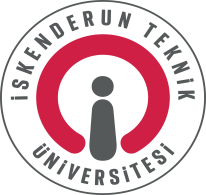 MUSTAFA YAZICI DEVLET KONSERVATUVARI ÇOCUK KOROLARIADAY BİLGİ FORMUADAYINAdı Soyadı		:Doğum Tarihi		:Okulu-Sınıfı		:Velisinin Adı Soyadı		:Tel.GSM		:Lütfen gönderilen mesajları kolayca öğrenebileceğiniz, whatsapp grubuna eklemek üzere kullanacağımız takip edebildiğiniz bir numara olmasına dikkat ediniz.			…………………………………………………………………………….			…………………………………………………………………………….Email 			:……………………………………………………………………………Çocuğunuzun herhangi bir rahatsızlığı, çalışmalar esnasında bedensel hareketleri yapmasına engel olabilecek güçlükleri varsa belirtiniz. Öğrenci VelisiİMZA